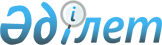 Об организации и объемах общественных работ за счет средств местного бюджета в 2015 году
					
			Утративший силу
			
			
		
					Постановление акимата города Кентау Южно-Казахстанской области от 10 марта 2015 года № 68. Зарегистрировано Департаментом юстиции Южно-Казахстанской области 20 марта 2015 года № 3085. Утратило силу в связи с истечением срока применения - (письмо аппарата акима города Кентау Южно-Казахстанской области от 21 января 2016 года № 1-01-02-377/128)      Сноска. Утратило силу в связи с истечением срока применения - (письмо аппарата акима города Кентау Южно-Казахстанской области от 21.01.2016 № 1-01-02-377/128).

      В соответствии с пунктом 2 статьи 31 Закона Республики Казахстан от 23 января 2001 года «О местном государственном управлении и самоуправлении в Республике Казахстан», подпунктом 5) статьи 7 и статьи 20 Закона Республики Казахстан от 23 января 2001 года «О занятости населения», постановлением Правительства Республики Казахстан от 19 июня 2001 года «О мерах по реализации Закона Республики Казахстан от 23 января 2001 года «О занятости населения», акимат города Кентау ПОСТАНОВЛЯЕТ:



      1. Утвердить перечень организаций, в которых будут проводиться оплачиваемые общественные работы в 2015 году, виды, объемы общественных работ и источники их финансирования согласно приложению к настоящему постановлению.



      2. Оплата труда безработных, участвующих в общественных работах, регулируется в соответствии с законодательством Республики Казахстан на основании трудового договора и зависит от количества, качества и сложности выполняемой работы.



      3. На безработных, участвующих в оплачиваемых общественных работах, распространяются трудовое законодательство, законодательство о пенсионном обеспечении и страховании.



      4. Государственному учреждению «Отдел занятости и социальных программ города Кентау» в порядке установленном законодательными актами Республики Казахстан обеспечить:

      1) государственную регистрацию в органах юстиции Республики Казахстан;

      2) официальное опубликование настоящего постановления в периодических печатных изданиях, распространяемых на территории города Кентау и информационно-правовой системе «Әділет»;

      3) размещение настоящего постановления на интернет-ресурсе акимата города Кентау.



      5. Контроль за исполнением настоящего постановления возложить на заместителя акима города Е. Бектаева.



      6. Настоящее постановление вводится в действие по истечении десяти календарных дней после дня его первого официального опубликования.

      

      Исполняющий обязанности

      акима города Кентау                        Н. Ташимов    

      Утвержден постановлением

      акимата города Кентау

      от 10 марта 2015 года № 68 Перечень организаций, в которых будут проводиться оплачиваемые общественные работы в 2015 году, виды, объемы общественных работ и источники их финансирования      Примечание: условия труда общественных работ предусматриваются в трудовом договоре, заключаемым между работодателем и гражданином, участвующем в общественных работах.
					© 2012. РГП на ПХВ «Институт законодательства и правовой информации Республики Казахстан» Министерства юстиции Республики Казахстан
				№Наименование организацийВиды общественных работОбъем общественных работКоличество участников общественных работИсточник финансирования1Государственное учреждение «Аппарат акима села Ащысай» акимата города Кентау 

 Озеленение, благоустройство и очистка мусора.

Посадка саженцев - 100 штук

 112000 квадратных метров54Местный бюджет2Государственное учреждение «Аппарат акима села Байылдыр» акимата города Кентау Озеленение, благоустройство и очистка мусора.

Посадка саженцев - 100 штук121000 квадратных метров75Местный бюджет3Государственное учреждение «Аппарат акима села Карнак» акимата города КентауОзеленение, благоустройство и очистка мусора.

Посадка саженцев - 200 штук135000 квадратных метров54Местный бюджет4Государственное учреждение «Аппарат акима села Хантаги» акимата города КентауОзеленение, благоустройство и очистка мусора.

Посадка саженцев - 150 штук260000 квадратных метров54Местный бюджет5Государственное учреждение «Кентауский городской отдел занятости и социальных программ» акимата города КентауОказание помощи в социально-значимых работах. Оказание помощи в обработке и подготовке к хранению документов.17784 часов70Местный бюджет6Государственное учреждение «Жилищная инспекция города Кентау» акимата города КентауРаспространение разъяснительных листовок в многоэтажных домах и квартирах о проведении ремонтных работ в объектах кондоминимума. Оказание помощи в обработке и подготовке к хранению документов.20520 часов81Местный бюджет7Коммунальное государственное учреждение «Молодежный центр» отдела внутренней политики акимата города КентауПроведение мероприятий по социальному опросу населения.2736 часов10Местный бюджет8Государственное учреждение «Городской отдел жилищно-Озеленение, благоустройство и очистка мусора.432000 квадратных метров440Местный бюджеткоммунального хозяйства, пассажирского транспорта и автомобильных дорог города Кентау» акимата города КентауУборка и обеспечение порядка на территориях городских парков.9Государственное учреждение «Отдел внутренних дел города Кентау» Департамента внутренних дел Южно Казахстанской области Оказание помощи в обеспечении общественного порядка.

 34200 часов81Местный бюджет10Управление государственных доходов по городу Кентау Департамента государственных доходов ЮКО комитета государственных доходов Министерства финансов РК Оказание помощи в рапространении уведомлений по сбору налога на землю и имущества физическим лицам20520 часов81Местный бюджетИтого1000100010001000